Covid-19 and IslandsSt Kitts and NevisWhat actions are being taken to protect the island community from Covid 19? In particular, how are travel restrictions being put in place and enforced? What actions will be taken should people on the island have Covid 19?What actions are being taken to ensure that essential goods and services are provided to the island community?What actions are being taken to ensure that people working on the islands, not only in the tourism sector, are sustained financially in the short term and in the long term?What actions are being taken to ensure the mental well-being of people on the islands?If you consider it appropriate, feel free to share any data about people who have Covid 19 on your island and of people who, sadly, have passed away because of Covid 19.Is there anything else you want to share?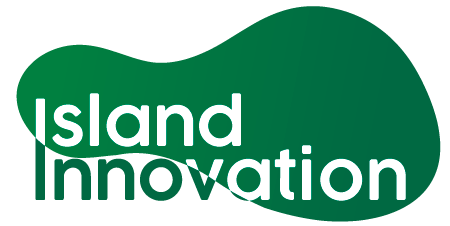 This information has been collated by the Strathclyde Centre for Environmental Law and Governance in collaboration with Island Innovation and can be found at https://www.strath.ac.uk/research/strathclydecentreenvironmentallawgovernance/ourwork/research/labsincubators/eilean/islandsandcovid-19/. RespondentDate ResponseSee Caribbean Disaster Emergency Management Agency Situation Report26 March 2020Plans are being put in place to fully execute the National Pandemic Virus Plan that has been approved in response of COVID-19Closure of all non-essential servicesSchools closed as of 26 March 2020Airport closed as of 25 March 2020 with access only open to cargo planes and vesselsNationals and non-nationals are not permitted to exit St. Kitts & NevisAll Ports/borders closed as of 11:59 pm 25 March 2020 except for sea ports which remain open to receive cargoReduction of numbers of persons gathering inclusive of restrictions on visits to the elderly and to hospitalsHealth EOC has been activatedA national task force is in place to address COVID-19Contact tracing has begun on St KittsAdditional facilities for quarantine being investigated for Nevis, along with the extension of guidelinesSoap dispensers in and around Nevis have been increased especially in CharlestownRespondentDate ResponseRespondentDate ResponseSee Caribbean Disaster Emergency Management Agency Situation Report26 March 2020Agriculture sector in Nevis discussing plans to boost the food supply and securityRespondentDate ResponseSee Caribbean Disaster Emergency Management Agency Situation Report26 March 2020US$120 million stimulus package announced by the Hon Prime Minister taking job losses into considerationRespondentDate ResponseRespondentDate ResponseSee Caribbean Disaster Emergency Management Agency Situation Report26 March 2020As of 25 March:2 confirmed cases3 persons in government quarantine209 persons in home quarantine (81 in Nevis)RespondentDate Response